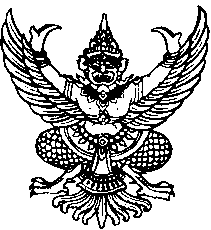 ประกาศองค์การบริหารส่วนตำบลปอเรื่อง  สอบราคาซื้อพร้อมติดตั้งกล้องวงจรปิด  บ้านสันติพัฒนา  หมู่  19  ตำบลปอ  ………………………………………………………….		ด้วยองค์การบริหารส่วนตำบลปอ  อำเภอเวียงแก่น  จังหวัดเชียงราย  มีความประสงค์จะสอบราคาซื้อพร้อมติดตั้งกล้องวงจรปิด  (CCTV)  แบบ  IP/Network camera  ความละเอียดของภาพไม่น้อยกว่า        2  ล้านพิกเซล  จำนวน  8  ชุด  ราคากลาง  928,000.-  บาท  (เก้าแสนสองหมื่นแปดพันบาทถ้วน)		ผู้มีสิทธิเสนอราคาจะต้องเป็นผู้มีอาชีพขายสิ่งของที่สอบราคาซื้อดังกล่าว  และต้องไม่เป็นผู้ถูกแจ้งเวียนชื่อผู้ทิ้งงานของทางราชการ รัฐวิสาหกิจ  หรือหน่วยงานบริหารราชการส่วนท้องถิ่น  ในขณะที่ยื่นซองสอบราคา		กำหนดยื่นซองสอบราคา ตั้งแต่วันที่  12 – 25  มีนาคม  2557  เวลา  08.30–16.30  น.  ณ  ที่ทำการองค์การบริหารส่วนตำบลปอ  และวันที่  26  มีนาคม  2557  ระหว่างเวลา 09.00 – 09.30 น.  ณ ศูนย์รวมข้อมูลข่าวสารการจัดซื้อจัดจ้างขององค์การบริหารส่วนตำบลระดับอำเภอ ที่ว่าการอำเภอเวียงแก่น   (ชั้น 2) และกำหนดเปิดซองสอบราคาในวันที่ 27  มีนาคม  2557 เวลา  09.00 – 09.30  น. ทั้งนี้  ให้ยึดเวลาตามนาฬิกาของศูนย์รวมข้อมูลข่าวสารการซื้อหรือการจ้างขององค์การบริหารส่วนตำบลระดับอำเภอ		ผู้สนใจติดต่อขอซื้อเอกสารสอบราคาในราคา ชุดละ  1,500.- บาท (หนึ่งพันห้าร้อยบาทถ้วน) ได้ที่         ที่ทำการองค์การบริหารส่วนตำบลปอ ระหว่างวันที่    12 – 25  มีนาคม  2557 หรือสอบถามเพิ่มเติมทางโทรศัพท์หมายเลข  0-5391-8265,  0-5391-8469  ต่อ  14  ในวันและเวลาราชการ   หรือที่  www.por.go.th,  www.gprocurement.go.th 		ประกาศ  ณ  วันที่   11  มีนาคม  2557						               (ลงชื่อ)…………………………..							                (นายแสน     ลือชา)					  	                 นายกองค์การบริหารส่วนตำบลปอเอกสารสอบราคาซื้อเลขที่   1/2557สอบราคาซื้อพร้อมติดตั้งกล้องวงจรปิด  (CCTV)ตามประกาศองค์การบริหารส่วนตำบลปอลงวันที่  11  มีนาคม  2557***************************		องค์การบริหารส่วนตำบลปอ  ซึ่งต่อไปนี้เรียกว่า  “องค์การบริหารส่วนตำบล”  มีความประสงค์จะสอบราคาซื้อพร้อมติดตั้งกล้องวงจรปิด  (CCTV)  แบบ  IP/Network camera  ความละเอียดของภาพไม่น้อยกว่า  2  ล้านพิกเซล  จำนวน  8  ชุด  ราคากลาง  928,000.-  บาท  (เก้าแสนสองหมื่นแปดพันบาทถ้วน)		ซึ่งพัสดุที่จะซื้อนี้ต้องเป็นของแท้ ของใหม่ ไม่เคยใช้งานมาก่อน ไม่เป็นของเก่าเก็บ  มีจำหน่ายตามท้องตลาดของแต่ละยี่ห้อนั้น ๆ  ที่จะนำเสนอในการสอบราคาซื้อ อยู่ในสภาพที่จะใช้งานได้ทันที  และมีคุณลักษณะเฉพาะตรงตามที่กำหนดไว้ในเอกสารสอบราคาฉบับนี้  		โดยมีข้อแนะนำและข้อกำหนด ดังต่อไปนี้1. เอกสารแนบท้ายเอกสารสอบราคารายละเอียดคุณลักษณะเฉพาะแบบใบเสนอราคาแบบสัญญาซื้อขายแบบหนังสือค้ำประกัน (หลักประกันสัญญา)2.  คุณสมบัติของผู้เสนอราคา2.1 ผู้เสนอราคาต้องเป็นผู้มีอาชีพขายพัสดุที่สอบราคาซื้อ และต้องไม่เป็นผู้ถูกแจ้งเวียนชื่อผู้ทิ้งงานของทางราชการ รัฐวิสาหกิจ หรือหน่วยการบริหารราชการส่วนท้องถิ่น หรือห้ามเข้าเสนอราคากับองค์การบริหารส่วนตำบล2.2  ผู้เสนอราคาจะต้องมีหลักฐานการเป็นตัวแทนจำหน่าย   ผู้แทนจำหน่ายผู้ประกอบ หรือผู้ผลิตมาแสดงต่อองค์การบริหารส่วนตำบลด้วย2.3  ผู้เสนอราคาต้องไม่เป็นผู้ที่ได้รับเอกสิทธิ์หรือความคุ้มกัน ซึ่งอาจปฏิเสธไม่ยอมขึ้นศาลไทย เว้นแต่รัฐบาลของผู้เสนอราคาได้มีคำสั่งให้สละสิทธิ์และความคุ้มกันเช่นว่านั้น/3. หลักฐานการเสนอราคา...-2--2-3.  หลักฐานการเสนอราคาผู้เสนอราคาจะต้องเสนอเอกสารหลักฐานแนบมาพร้อมกับซองสอบราคา ดังนี้ 		3.1  สำเนาหนังสือรับรองการจดทะเบียนหุ้นส่วนบริษัท และสำเนาใบทะเบียนภาษีมูลค่าเพิ่ม   (ถ้ามี) พร้อมทั้งรับรองสำเนาถูกต้อง 		สำหรับผู้ประกอบการประเภทร้านค้าจะต้องมีสำเนาหนังสือจดทะเบียนพาณิชย์และใบทะเบียนภาษีมูลค่าเพิ่ม (ถ้ามี) พร้อมทั้งรับรองสำเนาถูกต้อง 		3.2  หนังสือมอบอำนาจซึ่งปิดอากรแสตมป์ตามกฎหมาย ในกรณีที่ผู้เสนอราคามอบอำนาจให้บุคคลอื่นลงนามในใบเสนอราคาแทน 		3.3  บัญชีรายการเอกสารทั้งหมดที่ได้ยื่นพร้อมกับซองสอบราคา รวมทั้งรายการและจำนวนตัวอย่าง  (ถ้ามี)  โดยให้แยกเอกสารไว้นอกซองเสนอราคาเพื่อเจ้าหน้าที่ตรวจสอบก่อนรับซองสอบราคา 		3.4  แคตตาล็อกและ/หรือแบบรูปรายการละเอียดคุณลักษณะ		4.  การยื่นซองสอบราคา		4.1  ผู้เสนอราคาต้องยื่นเสนอราคาตามแบบที่กำหนดไว้ในเอกสารสอบราคานี้ โดยไม่มีเงื่อนไขใด ๆ ทั้งสิ้น และจะต้องกรอกข้อความให้ถูกต้องครบถ้วน ลงลายมือชื่อของผู้เสนอราคาให้ชัดเจน จำนวนเงินที่เสนอต้องระบุตรงกันทั้งตัวเลข และตัวอักษร โดยไม่มีการขูดลบ หรือแก้ไข หากมีการขูดลบ ตก เติม แก้ไขเปลี่ยนแปลง จะต้องลงลายมือชื่อผู้เสนอราคาพร้อมประทับตรา (ถ้ามี) กำกับไว้ด้วยทุกแห่ง		4.2  ผู้เสนอราคาจะต้องเสนอราคาเป็นเงินบาท และเสนอราคาเพียงราคาเดียว โดยเสนอราคารวม และ/หรือราคาต่อหน่วย และ/หรือต่อรายการ  ตามเงื่อนไขที่ระบุไว้ท้ายใบเสนอราคาให้ถูกต้อง ทั้งนี้ราคารวมที่เสนอจะต้องตรงกันทั้งตัวเลขและตัวหนังสือ ถ้าตัวเลขและตัวหนังสือไม่ตรงกันให้ถือว่าตัวหนังสือเป็นสำคัญ โดยคิดราคารวมทั้งสิ้นซึ่งรวมค่าภาษีมูลค่าเพิ่มและภาษีอากรอื่น ค่าขนส่ง ค่าจดทะเบียน และค่าใช้จ่าย   อื่น ๆ ทั้งปวง จนกระทั่งส่งมอบพัสดุให้		ราคาที่เสนอจะต้องเสนอกำหนดยืนราคาไม่น้อยกว่า 45 วัน นับแต่วันเปิดซองสอบราคาโดยภายในกำหนดยื่นราคาผู้เสนอราคาต้องรับผิดชอบราคาที่ตนได้เสนอไว้และจะถอนการเสนอราคามิได้		4.3   ผู้เสนอราคาจะต้องเสนอกำหนดเวลาส่งมอบพัสดุไม่เกิน  30  วัน นับถัดจากวันลงนามในสัญญาซื้อ		4.4    ผู้เสนอราคาจะต้องส่งแคตตาล๊อค และหรือแบบรูปรายละเอียด  คุณลักษณะเฉพาะของ กล้องวงจรปิด  ไปพร้อมใบเสนอราคาเพื่อประกอบการพิจารณา  หลักฐานดังกล่าวนี้องค์การบริหารส่วนตำบล   จะยึดไว้เป็นเอกสารของทางราชการ/สำหรับแคตตาล็อค...-3--3-		สำหรับแคตตาล็อคที่แนบให้พิจารณา หากเป็นสำเนารูปถ่ายจะต้องรับรองสำเนาถูกต้องโดยผู้มีอำนาจทำนิติกรรมแทนนิติบุคคลหากคณะกรรมการเปิดซองสอบราคามีความประสงค์จะขอดูต้นฉบับแคตตาล็อก ผู้เสนอราคาจะต้องนำต้นฉบับมาให้คณะกรรมการเปิดซองสอบราคาตรวจสอบภายใน ...3... วัน		4.5  ผู้เสนอราคาจะต้องส่งตัวอย่างของพัสดุที่เสนอ จำนวน ....-......  (หน่วย) เพื่อใช้ในการตรวจทดลองหรือประกอบการพิจารณา และ/หรือประกอบสัญญา ทั้งนี้องค์การบริหารส่วนตำบล  จะไม่รับผิดชอบในความเสียหายใด ๆ ที่เกิดขึ้นแก่ตัวอย่างดังกล่าว ตัวอย่างที่เหลือหรือไม่ใช้แล้ว องค์การบริหารส่วนตำบล จะคืนให้แก่ผู้เสนอราคา		4.6 ก่อนยื่นซองสอบราคาผู้เสนอราคาควรตรวจดูร่างสัญญารายละเอียดคุณลักษณะเฉพาะฯลฯ ให้ถี่ถ้วนและเข้าใจเอกสารราคาทั้งหมดเสียก่อนที่จะตกลงยื่นซองสอบราคาตามเงื่อนไขในเอกสารสอบราคา 		4.7 ผู้เสนอราคาจะต้องยื่นซองสอบราคาที่ปิดผนึกซองเรียบร้อยจ่าหน้าซองถึง ประธานกรรมการเปิดซองสอบราคา โดยระบุไว้ที่หน้าซองว่า “ใบเสนอราคาตามเอกสารสอบราคาซื้อ เลขที่ 1/2557” โดยยื่นโดยตรงต่อเจ้าหน้าที่รับซองสอบราคาตั้งแต่วันที่  12 – 25  มีนาคม  2557  เวลา  08.30–16.30  น.  ณ  ที่ทำการองค์การบริหารส่วนตำบลปอ  ในวันที่  26  มีนาคม  2557  ระหว่างเวลา  09.00  - 09.30 น. ณ ห้องศูนย์รวมข่าวการซื้อการจ้างของหน่วยการบริหารราชการส่วนท้องถิ่น ที่ว่าการอำเภอเวียงแก่น  (ชั้น 2) ทั้งนี้ให้ยืดถือเวลาตามนาฬิกากลางของศูนย์รวมข่าวการซื้อการจ้างของหน่วยการบริหารราชการส่วนท้องถิ่น เมื่อพ้นกำหนดเวลายื่นซองสอบราคาแล้ว จะไม่รับซองสอบราคาโดยเด็ดขาด และคณะกรรมการเปิดซองสอบราคาจะเปิดซองสอบราคาในวันที่  27  มีนาคม  2557  เวลา  09.00–09.30  น.  		5.  หลักเกณฑ์และสิทธิในการพิจารณาราคา		5.1  ในการสอบราคาครั้งนี้ องค์การบริหารส่วนตำบล จะพิจารณาตัดสินด้วยราคาที่ระบุราคารวมจากผู้เสนอราคารายที่เหมาะสม		5.2  หากผู้เสนอราคารายใดมีคุณสมบัติไม่ถูกต้องตามข้อ 2   หรือยื่นหลักฐานการเสนอราคาไม่ถูกต้องหรือไม่ครบถ้วนตามข้อ 3 หรือยื่นซองสอบราคาไม่ถูกต้องตามข้อ 4  แล้ว คณะกรรมการเปิดซองสอบราคาจะไม่รับพิจารณาราคาของผู้เสนอราคารายนั้น เว้นแต่เป็นข้อผิดพลาดหรือหลงเพียงเล็กน้อยหรือผิดพลาดไปจากเงื่อนไขของเอกสารสอบราคาในส่วนที่มิใช่สาระสำคัญ ทั้งนี้เฉพาะในกรณีที่พิจารณาเห็นว่าจะเป็นประโยชน์ต่อองค์การบริหารส่วนตำบล  เท่านั้น		5.3  องค์การบริหารส่วนตำบล  สงวนสิทธิไม่พิจารณาราคาของผู้เสนอราคาโดยไม่มีการผ่อนผันในกรณีดังต่อไปนี้/1. ไม่ปรากฏชื่อผู้เสนอราคารายนั้น...-4--4-		1.  ไม่ปรากฏชื่อผู้เสนอราคารายนั้น ในบัญชีผู้รับเอกสารสอบราคา หรือในหลักฐานการรับเอกสารสอบราคาขององค์การบริหารส่วนตำบล		2.  ไม่กรอกชื่อนิติบุคคลหรือบุคคลธรรมดา  หรือลงลายมือชื่อผู้เสนอราคาอย่างหนึ่งอย่างใด หรือทั้งหมดในใบเสนอราคา		3.  เสนอรายละเอียดแตกต่างไปจากเงื่อนไขที่กำหนดในเอกสารสอบราคาที่เป็นสาระสำคัญ หรือมีผลทำให้เกิดความได้เปรียบเสียเปรียบแก่ผู้เสนอราคารายอื่น		4.  ราคาที่เสนอมีการขูดลบ ตก เติม แก้ไข เปลี่ยนแปลง  โดยผู้เสนอราคามิได้ลงลายมือชื่อพร้อมประทับตรา (ถ้ามี) กำกับไว้		5.4   ในการตัดสินการสอบราคาหรือในการทำสัญญา คณะกรรมการเปิดซองสอบราคาหรือองค์การบริหารส่วนตำบล   มีสิทธิให้ผู้เสนอราคาชี้แจงข้อเท็จจริง สภาพฐานะหรือข้อเท็จจริงอื่นใด ที่เกี่ยวข้องกับผู้เสนอราคาได้ องค์การบริหารส่วนตำบลมีสิทธิที่จะไม่รับราคาหรือไม่ทำสัญญาหากหลักฐานดังกล่าวไม่มีความเหมาะสมหรือไม่ถูกต้อง		5.5  องค์การบริหารส่วนตำบล ทรงไว้ซึ่งสิทธิที่จะไม่รับราคาต่ำสุดหรือราคาหนึ่งราคาใดหรือราคาที่เสนอทั้งหมดก็ได้ และอาจพิจารณาเลือกซื้อในจำนวน หรือขนาด หรือเฉพาะรายการหนึ่งรายการใด หรืออาจจะยกเลิกการสอบราคาโดยไม่พิจารณาจัดซื้อเลยก็ได้สุดแต่จะพิจารณา ทั้งนี้เพื่อประโยชน์ของทางราชการเป็นสำคัญ  และให้ถือว่าการตัดสินขององค์การบริหารส่วนตำบลเป็นเด็ดขาด ผู้เสนอราคาจะเรียกร้องค่าเสียหายใด ๆ มิได้ รวมทั้งองค์การบริหารส่วนตำบล จะพิจารณายกเลิกการสอบราคาและลงโทษผู้เสนอราคาเสมือนเป็นผู้ทิ้งงานหากมีเหตุที่เชื่อได้ว่า การเสนอราคากระทำไปโดยไม่สุจริต หรือสมยอมกันในการเสนอราคา6.  การทำสัญญาซื้อขาย		6.1  ในกรณีที่ผู้ชนะการสอบราคาสามารถส่งมอบสิ่งของได้ครบถ้วนภายใน 5 วัน ทำการของทางราชการนับแต่วันที่ทำข้อตกลงซื้อ องค์การบริหารส่วนตำบล  จะพิจารณาจัดทำข้อตกลงเป็นหนังสือแทนการทำสัญญาตามแบบสัญญาดังระบุในข้อ 1.3 ก็ได้		6.2   ในกรณีที่ผู้ชนะการสอบราคาไม่สามารถส่งมอบสิ่งของได้ครบถ้วนภายใน 5 วันทำการของทางราชการ หรือองค์การบริหารส่วนตำบลเห็นว่าไม่สมควรจัดทำข้อตกลงเป็นหนังสือตามข้อ 6.1 ผู้ชนะการการสอบราคา จะต้องทำสัญญาซื้อขายตามแบบสัญญาดังระบุในข้อ 1.3 กับองค์การบริหารส่วนตำบลปอ ภายใน 7 วัน นับถัดจากวันที่ได้รับแจ้งและจะต้องวางหลักประกันสัญญาเป็นจำนวนเงินเท่ากับร้อยละห้าของราคาสิ่งของที่สอบราคาได้ ให้องค์การบริหารส่วนตำบลยึดถือไว้ในขณะทำสัญญา โดยใช้หลักประกันอย่างหนึ่งอย่างใดดังต่อไปนี้/1.  เงินสด...-5--5-		1.  เงินสด		2.  เช็คที่ธนาคารสั่งจ่ายให้แก่องค์การบริหารส่วนตำบล   โดยเป็นเช็คลงวันที่ที่ทำสัญญาหรือก่อนหน้านั้นไม่เกิน  3  วัน  ทำการของทางราชการ		3.  หนังสือค้ำประกันของธนาคารภายในประเทศตามแบบหนังสือคำประกันดังระบุไว้ใน     ข้อ 1.4		4.  พันธบัตรรัฐบาลไทย		หลักประกันนี้จะคืนให้โดยไม่มีดอกเบี้ยภายใน 15 วัน นับถัดจากวันที่ผู้ชนะการสอบราคา (ผู้ขาย)  พ้นจากข้อผู้พันตามสัญญาซื้อขายแล้ว		7.   อัตราค่าปรับ		ค่าปรับตามแบบสัญญาซื้อขาย ให้คิดในอัตราร้อยละ ....0.20......  ต่อวัน		8.  การรับประกันความชำรุดบกพร่อง		ผู้ชนะการสอบราคาซึ่งได้ทำข้อตกลงเป็นหนังสือ หรือทำสัญญาซื้อตามแบบดังระบุไว้ในข้อ 1.3  แล้วแต่กรณี จะต้องรับประกันความชำรุดบกพร่องของสิ่งของที่ซื้อขายที่เกิดขึ้นภายในระยะเวลา ไม่น้อยกว่า –   วัน   –   เดือน   1  ปี  นับถัดจากวันที่ผู้ซื้อรับมอบ  โดยผู้ขายต้องรีบจัดการซ่อมแซมแก้ไขให้ใช้การได้ดีดังเดิม ภายใน  5  วัน นับถัดจากวันที่ได้รับแจ้งความชำรุดบกพร่อง		9.  ข้อสงวนสิทธิในการเสนอราคาและอื่น ๆ 		9.1  เงินค่าพัสดุสำหรับการซื้อครั้งนี้ได้มาจาก เงินอุดหนุนเฉพาะกิจ  รายจ่ายค้างจ่ายประจำปี  2556   การลงนามในสัญญาจะกระทำได้ต่อเมื่อองค์การบริหารส่วนตำบล ได้รับอนุมัติงบประมาณเพียงพอต่อการจัดซื้อแล้วเท่านั้น   และองค์การบริหารส่วนตำบล   จะแจ้งเป็นหนังสือให้มาทำสัญญาได้		9.2  เมื่อองค์การบริหารส่วนตำบล  ได้คัดเลือกผู้เสนอราคารายใดให้เป็นผู้ขายและได้ตกลงซื้อสิ่งตามเอกสารสอบราคาซื้อแล้ว ถ้าผู้รับซื้อจะต้องสั่งหรือนำสิ่งของดังกล่าวเข้ามาจากต่างประเทศ และของนั้นต้องนำเข้ามาโดยทางเรือในเส้นทางที่มีเรือไทยเดินอยู่ และสามารถให้บริการรับขนได้ตามที่รัฐมนตรีว่าการกระทรวงคมนาคมประกาศกำหนด ผู้เสนอราคาซึ่งเป็นผู้ขายจะต้องปฏิบัติตามกฎหมายว่าด้วยการส่งเสริมการพาณิชยนาวี ดังนี้		(1)   แจ้งการสั่งหรือนำสิ่งของที่ซื้อขายดังกล่าวเข้ามาจากต่างประเทศต่อสำนักงานคณะกรรมการส่งเสริมการพาณิชยนาวีภายใน 7 วัน นับตั้งแต่วันที่ผู้ขายสิ่งของหรือซื้อของจากต่างประเทศเว้นแต่เป็นของที่รัฐมนตรีว่าการกระทรวงคมนาคมประกาศยกเว้นให้บรรทุกโดยเรืออื่นได้/(2) จัดการให้สิ่งของที่ซื้อขาย...-6--6-		(2)  จัดการให้สิ่งของที่ซื้อขายดังกล่าว บรรทุกโดยเรือไทย หรือเรือที่มีสิทธิเช่นเดียวกับเรือไทยโดยจากต่างประเทศมายังประเทศไทย เว้นแต่จะได้รับอนุญาตจากสำนักงานคณะกรรมการส่งเสริมการพาณิชยนาวีให้บรรทุกสิ่งของนั้น โดยเรืออื่นที่มิใช่เรือไทยซึ่งจะต้องได้รับอนุญาตเช่นนั้นก่อนบรรทุกของลงเรืออื่น หรือเป็นของที่รัฐมนตรีว่าการกระทรวงคมนาคมประกาศยกเว้นให้บรรทุกโดยเรืออื่น		(3)  ในกรณีที่ไม่ปฏิบัติตาม (1) หรือ (2) ผู้ขายจะต้องรับผิดชอบตามกฎหมายว่าด้วยการส่งเสริมการพาณิชยนาวี		9.3  ผู้เสนอราคาซึ่งองค์การบริหารส่วนตำบล ได้คัดเลือกแล้วไม่ไปทำสัญญาหรือข้อตกลงภายในเวลาที่ทางราชการกำหนดดังระบุไว้ในข้อ 6 องค์การบริหารส่วนตำบลอาจเรียกร้องให้ชดใช้ความเสียหาย (ถ้ามี) รวมทั้งจะพิจารณาให้เป็นผู้ทิ้งงานตามระเบียบของทางราชการ		9.4  องค์การบริหารส่วนตำบล สงวนสิทธิที่จะแก้ เพิ่มเติมเงื่อนไขหรือข้อกำหนดในแบบสัญญาให้เป็นไปตามความเห็นของอัยการจังหวัดสำนักงานอัยการสูงสุด (ถ้ามี)						  องค์การบริหารส่วนตำบลปอ					                    วันที่  11  มีนาคม  2557บันทึกการติดประกาศสอบราคาซื้อองค์การบริหารส่วนตำบลปอ   อำเภอเวียงแก่น   จังหวัดเชียงราย************************เขียนที่   ที่ทำการองค์การบริหารส่วนตำบลปอ                                                                                       อำเภอเวียงแก่น    จังหวัดเชียงราย 							วันที่   11  มีนาคม  2557 		บันทึกฉบับนี้ได้จัดทำขึ้นเพื่อแสดงว่า  วันนี้เวลา  15.00 น.  ข้าพเจ้าได้นำประกาศองค์การ-บริหารส่วนตำบลปอลงวันที่ 11 มีนาคม 2557 เรื่องการสอบราคาซื้อพร้อมติดตั้งกล้องวงจรปิด  บ้านสันติพัฒนา  หมู่  19  ตำบลปอ    ติด ณ  ป้ายประชาสัมพันธ์ขององค์การบริหารส่วนตำบลปอ 		จึงบันทึกไว้เป็นหลักฐานการติดประกาศดังกล่าว 						(ลงชื่อ)				ผู้ปิดประกาศ					                            (นายภัทรกร    แสงงาม)					                                  นักวิชาการพัสดุ						(ลงชื่อ)				พยาน 					                             (นางวิลาวัลย์    โนระ) 					                  นักวิชาการเงินและบัญชี  รักษาการ					                           หัวหน้าเจ้าหน้าที่พัสดุ						 (ลงชื่อ) ส.อ.หญิง		พยาน 					                                   (วนิดา    ศรีไกรรส)					                                       นักวิชาการคลัง 